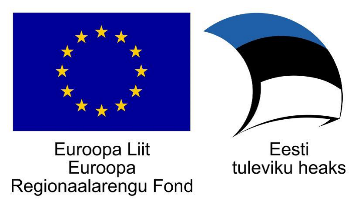 Teaduskohviku  memo16.03.2018 Tallinn Teaduskohvikut juhatas ja memo koostas: õenduse õppetooli õppejõud-lektor Kadri Kööp ASTRA (Asutuste STRateegiline Areng) projekti üheks tegevuseks on nutikate lõputööde kontseptsiooni väljatöötamine ja rakendamine. Nutikate lõputööde kontseptsiooni arendamise 2017. aasta tööplaan näeb muuhulgas ette läbi viia mõttetalgud interdistsiplinaarsete uuringute toetamiseks ja algatamiseks. Selleks on RUTA 2018. aasta tööplaanis planeeritud tegevuseks „Teaduskohvikud üliõpilastele interdistsiplinaarsete uurimistööde toetamiseks“ veebruar-märts 2018 ASTRA projekti toel. 16. märtsil 2018.a. toimus kolmas üliõpilaste teaduskohvik, mille viis läbi õenduse õppetool. Teaduskohvikusse olid eelkõige oodatud 1. ja 2. kursuse üliõpilased, et saada ideid tulevaseks lõputööks. Vaatamata korduvatele ÕIS-i teel saadetud teadetele kõigile Tallinnas õppivatele 12 õe põhiõppe õppekava rühmadele	, osales teaduskohvikus vaid kolm õenduse üliõpilast. Samuti oli informatsioon teaduskohviku toimumise kohta edastatud kõrgkooli kodulehele ja kõrgkooli  facebooki lehele.Teaduskohvikus käsitletud teemad:•	Õppekavades planeeritavate rakendusuuringute tutvustus. Irma Nool andis ülevaate õenduse õppetoolis tehtud ja tegemisel olevatest rakendusuuringutest. Valminud on järgmised empiirilised uurimistööd: „Rinnavähipatsiendi elukvaliteedi toetamine õdede poolt SA Põhja-Eesti Regionaalhaiglas“ (2015); „Unekvaliteet ja tervis – obstruktiivse uneapnoe eri raskusastmete skriinimine patsientidel“ (20.04.2016−31.12.2018); „Tallinna tervishoiu kõrgkooli õppejõudude kogemused    seoses kõrgtehnoloogilise simulatsiooni rakendamisega  õdede õppes“ (2017) ning „Õendusdokumentatsiooni kvaliteedi hindamine SA Tallinna Lastehaiglas“ (2015 – 2018) – 10 lõputööd (30 üliõpilast).Õenduse õppetoolis on planeeritud järgmised rakendusuuringud: „Tallinna Tervishoiu Kõrgkooli õenduse ja ämmaemanduse üliõpilaste hinnang  simulatsioonõppele ja kogemus seoses õpiväljundite saavutamisega eelkliinilisel praktikal“ (2018); „Simulatsioonõppe efektiivsuse mõõtmine praktikakeskkonnas“ (2018); „Simulatsioonõppe efektiivuse mõõdiku SET-M (Simulation Effectiveness Tool) kasulikkus praktikas Tallinna Tervishoiu kõrgkooli näitel“  (2019); „Virtuaallabori loomine“ (2018-2020); „Üliõpilaste areng praktikakeskkonnas“ (2019-2021); „Onkoloogiliste ja reumatoloogiliste patsientide infovajaduse hindamine AS Ida-Tallinna Keskhaiglas“ (2017-2021) – 12 lõputööd (30 üliõpilast) ning „Enamlevinud õendusdiagnoosid ja õendusdokumentatsiooni kvaliteet koduõendusteenust osutavates asutustes“ (2017 – 2021). Seejärel rääkis täpsemalt ühest läbi viidud rakendusuuringust Eva Näf, teemaks oli „Rinnavähipatsiendi elukvaliteedi toetamine õdede poolt SA Põhja-Eesti Regionaalhaiglas“. Eva jagas oma kogemust andmete kogumise protsessist ning julgustas tulevasi lõputöö tegijaid rakendusuuringutes osalema, sest selline laiapõhjaline kogemus süstib palju suurema tõenäosusega tulevastesse õdedesse uurimispisiku ja huvi edasise suhtes ning annab neile kogemuse, mida nad oma töös ja ka tavalisi referaadilaadseid lõputöid tehes ei saa. Arutelus toodi välja veel see, et tegelema peaks ka teemaga, kuidas eetiliselt andmeid koguda, millest saaks täiesti eraldi teema lõputöö jaoks, mida uurida ja kasutegur oleks laiapõhjalisem. Töö autor leidis ka, et rakendusuuringud oleks heaks võimaluseks meile kõigile, kuidas magistritaseme üliõpilasi suunata koostööle põhiõppe tulevaste õdedega, kuidas neid kaasata. Ja ka erinevate erialade ülene lähenemine rikastaks - lõputöö teine juhendaja võiks tulla majast väljast - teiselt erialalt või ka õenduse praktiliselt poolelt. Arutelus tunti veel huvi, kas ja kus kaitsmise järel on tööd saanud tutvustada ning rakendada ning töö autor tõi hulgaliselt häid ja motiveerivaid näiteid tulevastele lõputöö tegijatele.•	Nutikate lõputööde koostamisest, juhendamisest ja hindamisest.  „Nutika“ lõputöö koostamise protsessist andis ülevaate Karolin Peterson, kes kaitses koos Cärolyn Roosmaaga 2018. aasta jaanuaris lõputöö teemal: „Noorema kooliealise lapse ettevalmistamine veenivere analüüsiks.“ Koos vaadati lõputöö tulemusena valminud õppevideot, mis käivitas aktiivse arutelu. Kristiina Didrik pakkus välja, et võiks olla fond innovatiivsete tööde jaoks, näiteks kui ei ole saadaval vabavara montaaži jaoks. Üliõpilane Egge Edussaar-Harak tõi oma varasemale kogemusele tuginedes välja, et võiks teha koostööd Balti filmi- ja meediakooliga, mida toetas ka Karolin Peterson. Kaire Sildver aga väitis, et see ei pruugi filmitudengitele huvi pakkuda, kuna on neile liiga lihtne ülesanne. Seepeale ütles üliõpilane Egge Edussaar-Harak, et on ka teisi koole (näiteks kunstikoolid), keda võiks video tegemisel kaasata. Taimi Tulva nõustus ja tõi välja, et selle tulemusena paraneks ka interdistsiplinaarsus. Anne Ehasalu leidis, et interdistsiplinaarset koostööd saab meie kõrgkoolis teha ka kutseõppe osakonnaga. Eva Näf märkis, et video kasutamist õppemeetodina tuleb järjest rohkem, mitte ainult lõputöös, aga näiteks tegid üliõpilased hiljuti tunnitööna draamavormis video. Ka Anne Ehasalu täiendas, et juba esimese kursuse tudengid tegid väga hea üliõpilastöö just video vormis. Karolin Peterson lisas, et inimestel on visualiseerimise vajadus ja tõi paralleeli käsitööga – tänapäeva noored õpivad näiteks kudumist/heegeldamist pigem Youtube`st kui „Koekirjade“ raamatust.Üliõpilane Egge Edussaar-Harak tundis huvi, millistes valdkondades on võimalik „nutikat“ lõputööd teha. Üheskoos leiti, et võimalik on teha praktiliselt kõigis õenduse valdkondades, näiteks erinevatest õendustoimingutest ja suhtlemissituatsioonidest, tuleb ise olla loov ja aktiivne. Taimi Tulva tegi ettepaneku, et peaks kujunema tudengite nõustamissüsteem „nutikate“ lõputööde osas. Eva Näf nõustus, sest üliõpilased vajavad näiteks koostööd programmeerimise osas „nutika“ lõputöö tegemisel. Mai Kuum pani südamele, et „nutikad“ lõputööd ei kujuneks vaid arendusprojektideks, kindlasti ei tohi unustada teaduslikku tausta. Üheskoos jõuti järeldusele, et tõenduspõhisele kirjandusele tuginev teoreetiline taustraamistik peaks valmima kursusetöö etapis.•	Interdistsiplinaarsete uurimistööde tegemise võimalused õppetoolide vahel. Andrus Lipand Tervisedenduse õppetoolist tutvustas Tervist Edendavate Kõrgkoolide ideed, mille algatajaks võiks olla Tallinna Tervishoiu Kõrgkool ja mis võiks toimuda kogu kõrgkooli interdistsiplinaarses koostöös. Andrus Lipandi visioonis võiks moodustada initsiatiivgrupi, kuhu kuuluks igast struktuuriüksusest kaks üliõpilast ja üks õppejõud, koos püstitataks eesmärgid ja plaanitaks tegevuskava. Tegemist on Andrus Lipandi sõnul nn “alt-üles“ missioonitundest algatusega, kuna Tallinna Tervishoiu Kõrgkoolis on olemas kõik eeldused algatamaks Tervist Edendavate Kõrgkoolide võrgustikku. Viimast mõtet toetasid ka Taimi Tulva ja Eva Näf. Andrus Lipandi sõnul esimeseks sammuks oleks koostada interdistsiplinaarne terviseprofiil, välja tuua plussid, mis meil on ja aspektid, mis vajaks veel arendamist. Senine tudengite tagasiside on tema sõnul olnud positiivne, näiteks on juba välja toodud terviseraja idee kõrgkoolis. Hanna-Maria Põldma, leidis, et idee on hea, kuid on oluline, et võrgustikku kuulumine ei jääks vaid formaalsuseks. Ka Taimi Tulva ütles, et idee on positiivne ja kontseptsiooni loomine vajalik. Eva Näf pakkus, et ta võiks oma varasema kogemusega olla abiks väliala kujundamisel. Lepiti kokku, et Andrus Lipand saadab järgmiseks m-listi üleskutse kindla kuupäevaga initsiatiivgrupi moodustamiseks.Kadri Kööp tutvustas üliõpilastele erinevaid võimalusi interdistsiplinaarsete uurimistööde tegemiseks, näiteks õenduse üliõpilased saaksid teha koostööd tegevusteraapia eriala üliõpilastega vaimse tervise teemadel, tervisedenduse üliõpilastega tervisekäitumise teemadel, hambatehnika eriala üliõpilastega suutervise teemadel, ämmaemanduse eriala üliõpilastega sünnitusjärgse hoolduse teemadel, farmaatsia eriala üliõpilastega ravimite manustamise teemadel jne. Välja toodi ka võimalikud takistused – näiteks õppekavade erinev pikkus, vähene kogemus nii üliõpilastel kui õppejõududel, meeskonnatöö jaotus ja ajaplaneerimine jne.•	Ühine arutelu „nutikate“ ja interdistsiplinaarsete uurimistööde teemal. Arutelus leiti, et „nutika“ lõputöö tegemisel on tõenduspõhine teoreetiline taust väga oluline, kuid kuna tegemist on suhteliselt uue asjaga, siis ei pruugi leida küllaldaselt materjali oma erialalt (näiteks video koostamine õenduse kontekstis vms). Karolin Peterson leidis, et kui ei ole materjali oma erialalt, on ehk võimalik otsida materjale teistest valdkondadest ning siduda see oma erialaga. Anne Ehasalu rõhutas, et oluline on eesmärgi püstitus, et „nutika“ lõputöö sisu vastaks eesmärgile. Karolin Peterson lisas, et väga vajalik oleks ka konkreetne hindamisjuhend, kuna ilma selleta on töö koostamine raske. Taimi Tulva tundis huvi, kas meil ei oleks võimalik tutvuda teistes kõrgkoolides tehtavate „nutikate“ lõputöödega. Eva Näf vastas, et kui ka Eesti kõrgkoolides selliseid töid ei ole, siis ehk on võimalik tutvuda välismaa kõrgkoolides tehtud innovaatiliste lõputöödega. Lõpetuseks rõhutas Hanna Maria Põldma, et „nutikates“ lõputöödes peab teaduspõhisus jääma alles.•	Küsitlus nutikate lõputööde kontseptsiooni kohta. Osad teaduskohvikus osalenud õenduse õppetooli üliõpilastest täitsid ankeedi nutikate lõputööde teemal.Teaduskohviku korraldajaKadri Kööp   /Allkirjastatud digitaalselt/Projekt „Tehnoloogiamooduli välja töötamine, sh SAHVRi loomine ning Tallinna Tervishoiu Kõrgkooli õppehoone majatiibade ühendamine (Tervise tehnosahver) – sisutegevused“, nr SFOS-is 2014-2020.4.01.16-0048